Picture 1:Picture 2:Picture 3:Picture 4:Picture 5:Supplier NameKollmorgen Part NumberKollmorgen Part NumberKollmorgen Part NumberKollmorgen Part NumberRevRevDate OpenedTitleTitleTitleTitleTitlePO NumberPO NumberPO NumberDø Symptom(s)Dø Symptom(s)Dø Symptom(s)Dø Symptom(s)Dø Symptom(s)Dø Symptom(s)Dø Symptom(s)Dø Symptom(s)Dø Emergency Response Action(s)Dø Emergency Response Action(s)Dø Emergency Response Action(s)% Effective% Effective% EffectiveDate ImplementedDate ImplementedD1 Team (Name, Dept.)D2 Problem StatementD2 Problem StatementD2 Problem StatementD2 Problem StatementD2 Problem StatementD2 Problem StatementD2 Problem StatementTeam Leader: 		Team Members:	D3 Interim Containment Action(s)D3 Interim Containment Action(s)D3 Interim Containment Action(s)D3 Interim Containment Action(s)% Effective% EffectiveDate ImplementedDate ImplementedD4 Investigations and Root Cause(s)D4 Investigations and Root Cause(s)D4 Investigations and Root Cause(s)D4 Investigations and Root Cause(s)D4 Investigations and Root Cause(s)D4 Investigations and Root Cause(s)% Contribution% ContributionD5 Chosen Permanent Corrective Action(s)D5 Chosen Permanent Corrective Action(s)D5 Chosen Permanent Corrective Action(s)D5 Chosen Permanent Corrective Action(s)D5 Chosen Permanent Corrective Action(s)D5 Chosen Permanent Corrective Action(s)% Effective% EffectiveD6 Implemented Permanent Corrective Action(s)D6 Implemented Permanent Corrective Action(s)D6 Implemented Permanent Corrective Action(s)D6 Implemented Permanent Corrective Action(s)D6 Implemented Permanent Corrective Action(s)D6 Implemented Permanent Corrective Action(s)Date ImplementedDate ImplementedD7 Preventive ActionsD7 Preventive ActionsD7 Preventive ActionsD7 Preventive ActionsD7 Preventive ActionsD7 Preventive ActionsDate ImplementedDate ImplementedD8 Team and Individual RecognitionD8 Team and Individual RecognitionReported byReported byReported byReported byDate ClosedDate Closed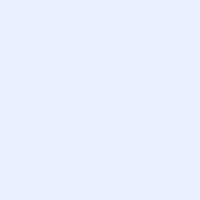 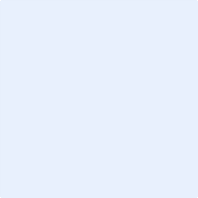 